     Vadovaudamasi Lietuvos Respublikos vietos savivaldos įstatymo 16 straipsnio 2 dalies 19 punktu, Lietuvos Respublikos valstybės ir savivaldybių įstaigų darbuotojų darbo apmokėjimo įstatymo 9 straipsniu, 14 straipsnio 3, 4 ir 9 dalimis, Lietuvos Respublikos švietimo įstatymo 59 straipsnio 8 dalies 10 punktu, 9 dalimi, Reikalavimais švietimo įstaigos (išskyrus aukštąją mokyklą) vadovo metų veiklos ataskaitai, patvirtintais Lietuvos Respublikos švietimo ir mokslo ministro 2018 m. gruodžio 5 d. įsakymu Nr. V-986 „Dėl Reikalavimų švietimo įstaigos (išskyrus aukštąją mokyklą) vadovo metų veiklos ataskaitai patvirtinimo“, Valstybinių ir savivaldybių švietimo įstaigų (išskyrus aukštąsias mokyklas) vadovų, jų pavaduotojų ugdymui, ugdymą organizuojančių skyrių vedėjų veiklos vertinimo nuostatais, patvirtintais Lietuvos Respublikos švietimo ir mokslo ministro 2018 m. kovo 27 d. įsakymu Nr. V-279 „Dėl Valstybinių ir savivaldybių švietimo įstaigų (išskyrus aukštąsias mokyklas) vadovų, jų pavaduotojų ugdymui, ugdymą organizuojančių skyrių vedėjų veiklos vertinimo nuostatų patvirtinimo“, Pagėgių savivaldybės tarybos 2017 m. spalio 2 d. sprendimu Nr. T-144 „Dėl Pagėgių savivaldybės tarybos veiklos reglamento patvirtinimo” patvirtinto Pagėgių savivaldybės tarybos veiklos reglamento 320.3 papunkčiu ir Pagėgių savivaldybės biudžetinių įstaigų vadovų darbo apmokėjimo tvarkos aprašu, patvirtintu Pagėgių savivaldybės tarybos 2017 m. kovo 28 d. sprendimu Nr. T-30 „Dėl Pagėgių savivaldybės biudžetinių įstaigų vadovų darbo apmokėjimo tvarkos aprašo patvirtinimo”, Pagėgių savivaldybės taryba  nusprendžia:       1. Pritarti Pagėgių savivaldybės Piktupėnų pagrindinės mokyklos direktorės Loretos Zinovjevienės 2018 m. veiklos ataskaitai (toliau – Ataskaita) (pridedama) ir Loretos Zinovjevienės veiklą įvertinti labai gerai.    2. Nustatyti 30 procentų pareiginės algos kintamąją dalį nuo 2019 m. kovo 1 d. iki 2020 m. vasario 29 d.     3. Paskelbti Ataskaitą kartu su kitų metų užduotimis ir vadovo kompetencijų bei veiklos tobulinimo rekomendacijomis (kryptimis) Pagėgių savivaldybės Piktupėnų pagrindinės mokyklos interneto svetainėje https://piktupenai.pagegiai.lm.lt.      4. Sprendimą paskelbti Pagėgių savivaldybės interneto svetainėje www.pagegiai.lt.                    Šis sprendimas gali būti skundžiamas Lietuvos Respublikos administracinių ginčų komisijos Klaipėdos apygardos skyriui (H.Manto g. 37, 92236 Klaipėda) Lietuvos Respublikos ikiteisminio administracinių ginčų nagrinėjimo tvarkos įstatymo nustatyta tvarka arba Regionų apygardos administracinio teismo Klaipėdos rūmams (Galinio Pylimo g. 9, 91230 Klaipėda) Lietuvos Respublikos administracinių bylų teisenos įstatymo nustatyta tvarka per 1 (vieną) mėnesį nuo sprendimo paskelbimo dienos.Savivaldybės meras				          Virginijus KomskisPRITARTAPagėgių savivaldybės tarybos2019  m. vasario 20 d. sprendimu Nr. T-26                                                                                                    Pagėgių savivaldybės Piktupėnų pagrindinė mokykla _________________________________________________________________(švietimo įstaigos pavadinimas)Loretos Zinovjevienės(švietimo įstaigos vadovo vardas ir pavardė)2018 METŲ VEIKLOS ATASKAITA2019-01-22 Nr. ___ (data)Piktupėnai (sudarymo vieta)I SKYRIUSSTRATEGINIO PLANO IR METINIO VEIKLOS PLANO ĮGYVENDINIMASII SKYRIUSMETŲ VEIKLOS UŽDUOTYS, REZULTATAI IR RODIKLIAI1.	Pagrindiniai praėjusių metų veiklos rezultatai2.	Užduotys, neįvykdytos ar įvykdytos iš dalies dėl numatytų rizikų (jei tokių buvo)3.	Užduotys ar veiklos, kurios nebuvo planuotos ir nustatytos, bet įvykdytos(pildoma, jei buvo atlikta papildomų, svarių įstaigos veiklos rezultatams)4. Pakoreguotos praėjusių metų veiklos užduotys (jei tokių buvo) ir rezultatai III SKYRIUSPASIEKTŲ REZULTATŲ VYKDANT UŽDUOTIS ĮSIVERTINIMAS IR KOMPETENCIJŲ TOBULINIMAS5.	Pasiektų rezultatų vykdant užduotis įsivertinimas6.	Kompetencijos, kurias norėtų tobulinti                 Direktorė                __________                           Loreta Zinovjevienė         2019-01-22(švietimo įstaigos vadovo pareigos)                  (parašas)                               (vardas ir pavardė)                      (data)IV SKYRIUSVERTINIMO PAGRINDIMAS IR SIŪLYMAI7. Įvertinimas, jo pagrindimas ir siūlymai: 	____________________                  __________                       ____________      __________(mokyklos tarybos pirmininkė)                        (parašas)                               (vardas ir pavardė)                      (data))8. Įvertinimas, jo pagrindimas ir siūlymai: 	______________________                 __________            _________________         __________(švietimo įstaigos savininko teises ir                     (parašas)                        (vardas ir pavardė)                    (data)pareigas įgyvendinančios institucijos  įgalioto asmens pareigos)Galutinis metų veiklos ataskaitos įvertinimas ______________________.IV SKYRIUSKITŲ METŲ VEIKLOS UŽDUOTYS, REZULTATAI IR RODIKLIAI9.	Kitų metų užduotys(nustatomos ne mažiau kaip 3 ir ne daugiau kaip 5 užduotys)10.	Rizika, kuriai esant nustatytos užduotys gali būti neįvykdytos (aplinkybės, kurios gali turėti neigiamos įtakos įvykdyti šias užduotis)(pildoma suderinus su švietimo įstaigos vadovu)______________________                 __________           _________________         __________(švietimo įstaigos savininko teises ir                     (parašas)                            (vardas ir pavardė)                    (data)pareigas įgyvendinančios institucijos  įgalioto asmens pareigos)Susipažinau.____________________                 __________                 _________________         __________(švietimo įstaigos vadovo pareigos)                  (parašas)                               (vardas ir pavardė)                      (data)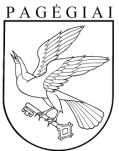 PAGĖGIŲ SAVIVALDYBĖS TARYBAsprendimasDĖL PAGĖGIŲ SAVIVALDYBĖS PIKTUPĖNŲ PAGRINDINĖS MOKYKLOS DIREKTORĖS 2018 METŲ VEIKLOS ATASKAITOS  2019 m. vasario 20 d. Nr. T-26PagėgiaiĮgyvendinant Piktupėnų pagrindinės mokyklos 2015-2018 metų strateginio ir 2018 metų veiklos planuose nustatytus tikslus ir uždavinius, orientuotus į švietimo paslaugų kokybės ir mokyklos materialinės bazės gerinimą, buvo pasirinktos prioritetinės veiklos kryptys — bendrųjų bei dalykinių kompetencijų, vertybinių nuostatų ugdymas, saugios, patrauklios aplinkos kūrimas. Vadybiniai siekiai 2018 m. buvo orientuoti į mokyklos veiklos reglamentavimo atitiktį, pasikeitus teisės aktams. 2018 m. pasiekti švietimo paslaugų kiekybiniai ir kokybiniai pokyčiai. 2018 m. dirbo 18 mokytojų (9,02 etato). Lyginant su 2017 m., šis skaičius nekito. 2018 metais trys mokytojos pasikėlė kvalifikacines kategorijas: viena mokytoja įgijo mokytojo metodininko kvalifikacinę kategoriją ir dvi mokytojos — vyresniojo mokytojo kvalifikacinę kategoriją. 100 proc. mokytojų dalyvavo seminaruose, internetinėse paskaitose, nuotoliniuose kursuose. Mokyklos pedagogams organizuota psichologinė paskaita „Geresnio ryšio su vaiku kūrimo svarba ugdymo(si) procesui“ bei tėvams — „Kaip kalbėti su vaikais, kad mus išgirstų“. Išpirkta VIP narystė Pedagogas.lt pedagogų kvalifikacijai tobulinti. Buvo ugdomi 8 specialiųjų ugdymosi poreikių turintys  mokiniai: 2 mokiniai mokyti pagal  individualizuotas programas, 6 mokiniai — pagal pritaikytas programos. Tokiems mokiniams reikia teikti specialiojo pedagogo, logopedo pagalbą, bet mokykla tokių specialistų neturi.  Dalykų mokytojai šiems mokiniams  rengia individualizuotas dalykų programas ir diferencijuoja užduotis pamokoje bei teikia individualią pagalbą. 30 mokinių teisės aktų nustatyta tvarka buvo skirtas nemokamas maitinimas. 10 klasės mokiniams skirtos ilgalaikės matematikos konsultacijos bei 1-2 jungtinėje klasėje 1 valanda mokiniams, turintiems mokymosi sunkumų. Trumpalaikės konsultacijos buvo skiriamos pagal poreikį. Siekiant efektyvesnės mokymosi pagalbos, naudojamas pagalbos mokiniui teikimo planas, kuris sudaromas tarp dalyko mokytojo ir mokinio, informuojami ir su planu supažindinami tėvai. Gavus neigiamą įvertinimą iš kontrolinio darbo, mokytojas su mokiniu individualiai aptarė, kaip bus šalinami iškilę ugdymo(si) sunkumai.Lietuvių (gimtosios) kalbos ir matematikos PUPP dalyvavo 6 mokiniai. Visi gavo pagrindinio išsilavinimo pažymėjimus. Lietuvių kalbos vidurkis 5,7 (pernai 6), matematikos — 3 (pernai 5,3). 2018 metų PUPP užduotys buvo ženkliai sunkesnės nei tos užduotys, kurios buvo per paskutiniuosius penkerius metus PUPP‘e.   Parengtas mokinių asmeninės pažangos stebėjimo, fiksavimo, pagalbos mokiniui teikimo tvarkos aprašas. (Dir. 2016-06-21 įsakymas Nr.V-117). 5-10 klasių mokiniai kartu su klasių vadovais ir tėvais aptarė asmeninę mokinio pažangą. Organizuota 11 pamokų netradicinėse erdvėse, 7 pažintinės ekskursijos, 5 integruotos pamokos, dalyvauta 9 viktorinose, konkursuose, akcijose, 12 nacionaliniuose, respublikiniuose konkursuose, iškovota 12 prizinių vietų sporto varžybose tarp Pagėgių savivaldybės bendrojo ugdymo mokyklų. Mokytojų tarybos posėdžiuose  išanalizuotas mokymosi pagalbos teikimo efektyvumas mokiniams, kalbėta apie mokinių pasiekimų gerinimą, pasidalinta gerąją patirtimi apie taikomus mokinių įsivertinimo metodus, pristatyti mokyklos veiklos kokybės įsivertinimo rezultatai, NMPP ataskaitos, metodinė priemonė „Mokinio individualios pažangos vertinimas“, aptartos mokinių asmeninės pažangos planų sudarymo sėkmės ir nesėkmės. Pristatyti tyrimai: „Koks mano mokymosi stilius?“, „Pagalba mokiniui“. Vidaus kontrolės  metu buvo stebimi įsivertinimo metodų panaudojimas, pagalbos mokiniui teikimo efektyvumas pamokoje, stebėtos besiruošiančių atestuotis mokytojų pamokos. Didelis dėmesys buvo skiriamas pamokos kokybei, užduočių individualizavimui specialiųjų ugdymosi poreikių turintiems mokiniams. NMPP rezultatai yra panašūs su šalies pagrindinių mokyklų rezultatais. 2018 m. 6 klasės mokinių matematikos aukštesnysis pasiekimų lygis 8 proc. didesnis negu šalies. 6 klasės mokinių rašymo nepasiekusių patenkinamo lygio nebuvo, kai tuo tarpu šalies mastu 23 proc. buvo nepasiekusių.  NMVA duomenimis 81 proc. tėvų teigia, kad į mokyklą jų vaikas eina noriai.Įgyvendinome du savivaldybės remiamus projektus: sveikatos rėmimo specialiosios programos projektą „Mano geriausias draugas — sveikata“ 1-4 kl. mokiniams (180,00 Eur) ir vaikų socializacijos projektą „Keliauju, sportuoju, kuriu ir gamtą myliu“ 1-10 kl. mokiniams (395,00 Eur).Užtikrinant mokinių saugumą mokykloje jau nuo 2015 m. įgyvendinama patyčių prevencijos programa „Olweus“, o nuo 2017 m. 1-4 klasėse įgyvendinamos socialinių ir emocinių kompetencijų ugdymo programos „Zipio draugai“ , „Antras žingsnis“, „Įveikime kartu“.  2018 m. atlikto tyrimo metu 87 proc. mokinių teigia, kad jie nenaudoja  fizinio smurto prieš kitus (2017 m. buvo 63 proc.). Išlieka psichologinio smurto rūšis — žodinės patyčios: gąsdinimai, pravardžiavimai. Klasių vadovai daug kalba šia tema, analizuoja situacijas, bendradarbiauja su tėvais, esant poreikiui mokinių elgesys svarstomas mokyklos VGK. Ugdomos mokinių bendrosios kompetencijos per neformalųjį ugdymą — būreliuose dalyvauja 96 proc. mokinių. Metų pabaigoje skatinami gabūs, aktyvūs mokiniai, įteikiant jiems garbės, padėkos raštus. Taip pat  padėkos, prizai metų eigoje įteikiami už dalyvavimą įvairiuose konkursuose klasėms ar individualios padėkos mokiniams, klasių vadovams, mokytojams. Vietos jaunimui sudarytos sąlygos šiltuoju periodu sportuoti mokyklos lauko aikštyne, šaltuoju — mokyklos sporto salėje. Parengtas ir kūrybiškai įgyvendintas renginių planas, paminėti Lietuvos 100-metį (Dir. 2018-02-07 įsakymas Nr.V-38). Organizuotos mokytojų edukacinės išvykos į Zyplių dvarą „Zyplių dvaras ir jo kulinarinis paveldas iš arti“, Vilkyškių turizmo informacinį centrą „Siauruku iš Vilkyškių į Smalininkus“, Šilutės kultūros ir meno centrą „Nepamirštamos V. Kernagio dainos...“, į miuziklą „Eglė Žalčių karalienė“ Kauno halėje.  Keliaudami mokytojai tobulėja, plečia akiratį, įgytas žinias pritaiko ugdymo procese. Organizuoti vieši renginiai tėveliams: atvirų durų diena „Mokykla iš arti“, koncertas „Lietuvai — 100“, ugdymo diena „Renkuosi profesiją“,  koncertas „Svaigus bičių dūzgesys“. Sukurta mokyklos vėliava, emblema (2016 m.). Su mokyklos veiklos rezultatais visuotiniuose tėvų susirinkimuose supažindinti tėvai, pristatyti pranešimai: „Kaip mums sekasi?“, „Metams baigiantis“.Teikta informacija apie mokyklos kultūros savitumą, renginius Pagėgių savivaldybės internetiniame puslapyje, mokyklos svetainėje, socialiniuose tinkluose, rajoninėje spaudoje: „Piktupėnų pagrindinės mokyklos popietė „Dovana Lietuvai“ Pagėgių palaikomojo gydymo, slaugos ir senelių globos namuose (2018-01-18 www.pagegiai.lt), „„Profesijų ir amatų mugė“ Piktupėnuose“ 2018-03-13 „Šilokarčema“),  „Piktupėniškiai prieš patyčias“ 2018-03-30 „Šilokarčema“), „Gegužė — be smurto prieš vaikus“ 2018-06-01 „Šilokarčema“), „Leidosi į turiningą kelionę“ 2018-06-26 „Šilokarčema“), „Paminėjo Europos kalbų dieną“ 2018-10-02 „Šilokarčema“), „Išvyka į Jurbarko krašto muziejų“ 2018-10-12 „Šilokarčema“), „Tolerancijos ugdymo diena Piktupėnuose“ 2018-11-20 „Šilokarčema“).Mokykloje toliau kryptingai buvo kuriamos edukacinės erdvės: vitražai ant langų, suoleliai lauko klasėje, mediniai drugeliai bei katinai ant sienų, puoselėjama mokyklos aplinka. Mokyklos išlaikymui skirtos lėšos naudotos racionaliai ir taupiai, sprendimai dėl jų panaudojimo derinti su mokyklos savivaldos institucijomis, bendruomene. Mokiniai aprūpinti reikiamais vadovėliais už 807,52 Eur., mokytojai — naujomis mokymo priemonėmis už 465,48 Eur. Už 2 proc. lėšas nupirktas projektorius, kompiuteris ir pakabinamas ekranas. Įgyvendinus visuomenės sveikatos rėmimo projektą, atnaujintas sporto inventorius. Mokytojų kvalifikacijai kelti išnaudojome skirtus 355,00 Eur., mokinių pažintinei, kultūrinei veiklai, profesiniam orientavimui buvo skirti 93,00 Eur., elektroninio dienyno aptarnavimui – 181,00 Eur. Metus užbaigėme be kreditorinių įsiskolinimų, tačiau lėšų niekada nepakanka baldams atnaujinti, kurie yra jau visiškai atgyvenę ir atnaujinti kompiuterius, kurie pirkti daugiau kaip prieš 10 metų. Metų užduotys (toliau – užduotys)Siektini rezultataiRezultatų vertinimo rodikliai (kuriais vadovaujantis vertinama, ar nustatytos užduotys įvykdytos)Pasiekti rezultatai ir jų rodikliai1.1. Užtikrinti ugdymo kokybės gerinimą per patirtinį ugdymą, keliant mokinių mokymosi motyvacijąPagerės ugdymo(si) kokybė, sumažės mokinių socialinė atskirtis, padidės mokymosi motyvacija.Pravesta ne mažiau 10 pamokų muziejuose ar kituose kultūros įstaigose.Pravesta 11 edukacinių pamokų, užsiėmimų:  Pagėgių koncentracijos stovykloje – 1,  Tauragės tremtinių ir politinių kalinių kančių muziejuje – 2,  Kintų Vydūno kultūros centre - 1,  Martyno Jankaus muziejuje – 2,  Rambyno regioniniame parke – 1,  Šilutės Hugo Šojaus muziejuje – 1, Ventės rage – 1, Pagėgių kultūros centre - 1, Pagėgių Vydūno viešojoje bibliotekoje – 1.1.2. Parengti mokytojų pareigybių aprašus, atnaujinti mokyklos vadovo, pavaduotojo ugdymui, mokytojų ir pagalbos mokiniui specialistų kvalifikacijos tobulinimo tvarkos aprašą ir papildyti Mokymosi sutartįSkaidri ir kiekvienam darbuotojui suprantama funkcijų pasiskirstymo sistema, kvalifikacijos tobulinimo organizavimo tvarka mokykloje, papildytos Mokymosi sutartys, atsižvelgiant į švietimo įstatymo pataisas.Parengti, atnaujinti, papildyti dokumentai:1. Piktupėnų pagrindinės mokyklos mokytojų pareigybių aprašai.2. Piktupėnų pagrindinės mokyklos vadovo,  pavaduotojo ugdymui, mokytojų ir pagalbos mokiniui specialisto kvalifikacijos tobulinimo tvarkos aprašas.3. Papildytos Mokymosi sutartys (2 str., 6 str., 9 str. pakeitimai).1. Parengti ir patvirtinti Piktupėnų pagrindinės mokyklos mokytojų pareigybių aprašai (Direktoriaus 2018 m. rugsėjo 14 d. įsakymas Nr.V-153 „Dėl mokytojų pareigybės aprašymų tvirtinimo“).2. Atnaujintas Piktupėnų pagrindinės mokyklos vadovo,  pavaduotojo ugdymui, mokytojų ir pagalbos mokiniui specialisto kvalifikacijos tobulinimo tvarkos aprašas (Direktoriaus 2018 m. lapkričio 14 d. įsakymas Nr. V-201 „Dėl mokyklos vadovo,  pavaduotojo ugdymui, mokytojų ir pagalbos mokiniui specialisto kvalifikacijos tobulinimo tvarkos aprašo tvirtinimo“).3. Papildytos Mokymosi sutartys:3.1. 2 straipsnio pakeitimai „Vaiko nepriežiūra — nuolatinis vaiko poreikių netenkinimas, keliantis grėsmę vaiko fizinei, protinei ir socialinei sveikatai ir raidai“.3.2. 6 straipsnio papildymas „Sužinoję apie viešą patyčių atvejį, tėvai turi teisę pranešti LR Ryšių reguliavimo tarnybai“.3.3. Papildytas 9 str. Tėvų teisės ir pareigos: „bendradarbiauti su mokyklos vadovu, mokytojais, kitais specialistais, teikiančiais specialiąją, psichologinę, socialinę pedagoginę, specialiąją pedagoginę pagalbą, sveikatos priežiūrą, sprendžiant vaiko ugdymosi klausimus ir vykdyti jų rekomendacijas. Vaikui smurtaujant ar patiriant smurtą, kartu su vaiku psichologo nurodytu laiku atvykti į konsultaciją. Pranešti mokyklos vadovui apie žinomą smurto švietimo įstaigoje atvejį.“1.3. Kurti šiuolaikišką ir estetišką mokyklos aplinką.Atnaujintos ugdymo priemonės bei kabinetaiNupirktos ugdymo priemonės, baldai:1.Multimedija ir pakabinamas ekranas matematikos kabinete.2.Kompiuterio stalas socialinio pedagogo kabinete.Nupirkta multimedija ir pakabinamas ekranas matematikos kabinete (Mokyklos tarybos posėdis 2019-01-28 Nr.1 „Dėl finansinės ataskaitos už 2018 m.)1.4. Parengti mokyklos 2019-2021 metų strateginį planą.Sudaryta darbo grupė ir parengtas 2019-2021  metų strateginis planasParengtas strateginis planas.Sudaryta darbo grupė(Direktoriaus 2019 m. sausio 10 d. įsakymas Nr.V-13 „Dėl darbo grupės sudarymo 2019-2021 metų strateginiam planui parengti“).1.5. Tobulinti savo profesinę kompetenciją.Dalyvauti kvalifikacijos kėlimo mokymuoseDalyvauta kvalifikacijos mokymuose ne mažiau 16 ak. val. per metusDalyvavau kvalifikacijos seminaruose, mokymuose, konferencijose 70 akad. val. per 2018 metus:UžduotysPriežastys, rizikos 2.1. Nupirktas kompiuterio stalas socialinio pedagogo kabinete.Stalas nenupirktas dėl lėšų stokos.2.2. Parengtas 2019-2021 metų strateginis planas.Strateginis plano parengimas įgyvendintas iš dalies: sudaryta darbo grupė, vyksta diskusijos virtualioje erdvėje  (ilgai trunka darbas darbo grupėje dėl žmogiškųjų išteklių: sunku suderinti mokytojų darbo laiką po pamokų).Užduotys / veiklosPoveikis švietimo įstaigos veiklai Parengta darbuotojų asmens duomenų saugojimo politika (Dir. 2018-05-25 įsakymas Nr.V-102)Nustatyti mokyklos darbuotojų asmens duomenų tvarkymo reikalavimai, tikslai, asmens duomenų saugumo užtikrinimo priemonės. Parengtos mokinių, jų tėvų asmens duomenų tvarkymo taisyklės (Dir. 2018-05-25 įsakymas Nr.V-104)Reglamentuotas mokyklos mokinių ir jų tėvų asmens duomenų tvarkymas ir apsauga. Patvirtinta darbuotojų darbo apmokėjimo sistema (Dir. 2018-09-06 įsakymas Nr.V-145)Reglamentuota mokyklos darbuotojų, dirbančių pagal darbo sutartis, darbo apmokėjimo sistema. Parengtos mokyklos darbuotojų, dirbančių pagal darbo sutartis, darbo nuotoliniu būdu taisyklės (Dir. 2018-10-03 įsakymas Nr.V-173).Nustatytos mokyklos darbuotojų, dirbančių pagal darbo sutartis, nustatytų funkcijų dalies atlikimo nuotoliniu būdu kitoje, negu nuolatinėje darbo vietoje, sąlygos ir tvarka. Patvirtintas mokyklos pedagogų etikos kodeksas (Dir. 2018-10-15  įsakymas Nr.V-182).Nustatyti pagrindiniai pedagoginių darbuotojų profesinės etikos reikalavimai.UžduotysSiektini rezultataiRezultatų vertinimo rodikliai (kuriais vadovaujantis vertinama, ar nustatytos užduotys įvykdytos)Pasiekti rezultatai ir jų rodikliai4.1. ————Užduočių įvykdymo aprašymasPažymimas atitinkamas langelis5.1. Užduotys įvykdytos ir viršijo kai kuriuos sutartus vertinimo rodikliusLabai gerai ☐5.2. Užduotys iš esmės įvykdytos pagal sutartus vertinimo rodikliusGerai 5.3. Įvykdytos tik kai kurios užduotys pagal sutartus vertinimo rodikliusPatenkinamai ☐5.4. Užduotys neįvykdytos pagal sutartus vertinimo rodikliusNepatenkinamai ☐6.1. Organizacijos tobulinimas.6.2. Pokyčių valdymas.UžduotysSiektini rezultataiRezultatų vertinimo rodikliai (kuriais vadovaujantis vertinama, ar nustatytos užduotys įvykdytos)9.1. Patvirtinti pagrindinio ugdymo programai įgyvendinti mokomųjų dalykų vertinimo sistemas.Tėvams, mokiniams aiškūs vertinimo kriterijai.Patvirtinta me mažiau 10 mokomųjų dalykų vertinimo sistemos, supažindinti mokiniai, tėvai, patalpinta mokyklos svetainėje.9.2. Tobulinti etatinio mokytojų apmokėjimo tvarką.Pasirengta pereiti prie pasikeitusios etatinio mokytojų apmokėjimo tvarkos nuo 2019 m. rugsėjo mėn.Patobulinta darbo apmokėjimo sistema, supažindinti mokytojai.9.3. Skatinti mokytojų bendradarbiavimą ir gerosios patirties sklaidą.Vedamos atviros pamokos.Pravesta ne mažiau 10 atvirų pamokų.9.4. Tobulinti vadybinę kompetenciją.Įgyta vadybinių žinių, kompetencijų, įgūdžių.Bus išklausyta ne mažiau 24 akad. val. per metus.10.1.  Žmogiškieji faktoriai (laikinas nedarbingumas).. 